Тема: Глухой согласный звук [Ч]  . Буква Ч.I. Вводная часть.Послушайте слова: часы, человек, чинит, часовщик часовая-Какой звук чаще других повторяется в этих словах?-Правильно, звук [ч], который на письме обозначается буквой Ч.II.Основная часть1. Характеристика звука. Давайте произнесём этот звук [ч-ч-ч]-Какой это звук, гласный или согласный?-Почему? (звук [ч] произносится при помощи язычка, его нельзя пропеть, воздуху есть преграда)-А еще этот звук особенный, он всегда мягкий. Поэтому мы обозначим его зеленой карточкой.- А сейчас послушаем, какой еще это звук, звонкий или глухой. Приложите ладошку к горлышку и произнесите звук (ч-ч-ч)- Что вы чувствуете? (звук  [ч] произносится без голоса, он глухой)Итак, звук [ч] – согласный, глухой, мягкий.2. Определение места звука в слове. 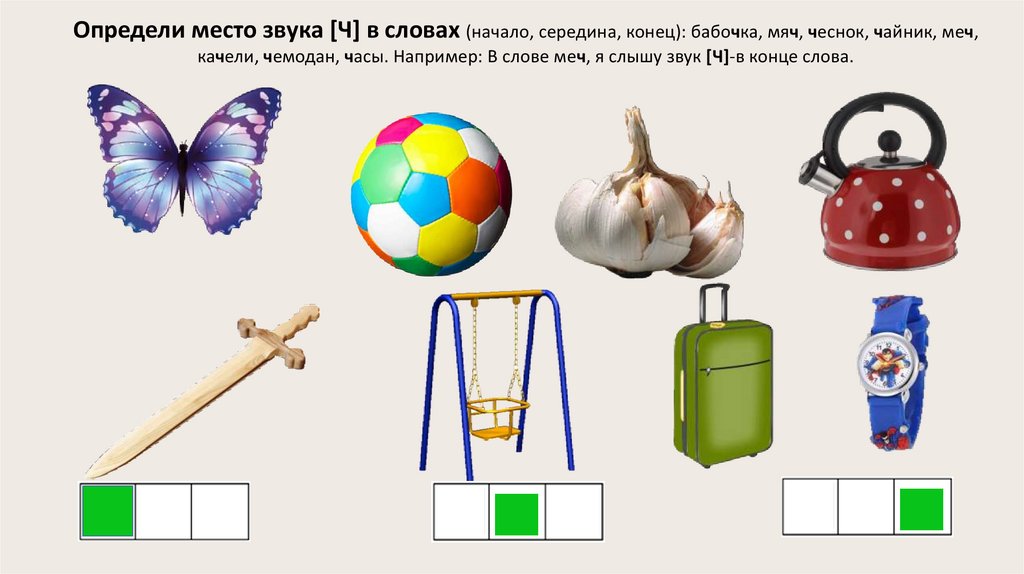           3. Знакомство с буквой Ч – вы правильно решили, пишут так же, как «4».Только с цифрами, друзья,Путать буквы нам нельзя.- Из каких элементов она состоит? 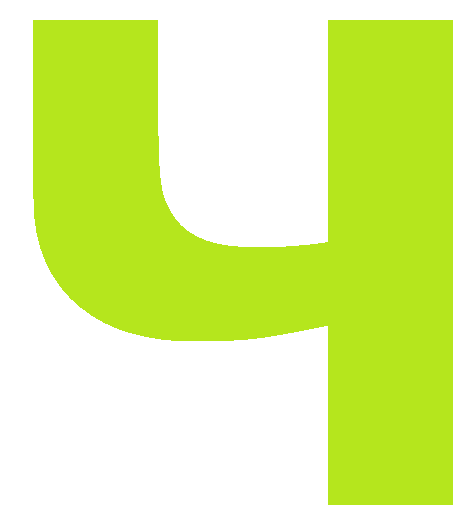 (Из двух вертикальных палочек и одной горизонтальной)Задание: напечатать в тетради буквы – Ч ч.4. Запомни.-        Прочитайте, что написано в рамочке. Запомните: «ча» — пишется с гласной А, «чу» - пишется с гласной У. 5. Звукобуквенный анализ слов.Сделать в тетради звукобуквенный анализ слов: часы, чудо.часы6. Работа с разрезной азбукой.Сейчас мы будем превращать одно слово в другое.-Составьте из букв разрезной азбуки слово-БОЧКА-Замените букву Б на другую, так чтобы получилось новое слово-Какое слово у вас получилось? ( ПОЧКА, ДОЧКА, НОЧКА, ТОЧКА)Задание: напечатать в тетради слова – БОЧКА, ПОЧКА, ДОЧКА, НОЧКА, ТОЧКА.III. Заключительная часть.- Вот мы и познакомились со звуком и буквой Ч.- Какой это звук? (согласный,  глухой, мягкий)Тема: Глухой согласный звук [ц]  . Буква Ц.Ход занятия. I. Вводная часть.Игра «Посмотри и назови». 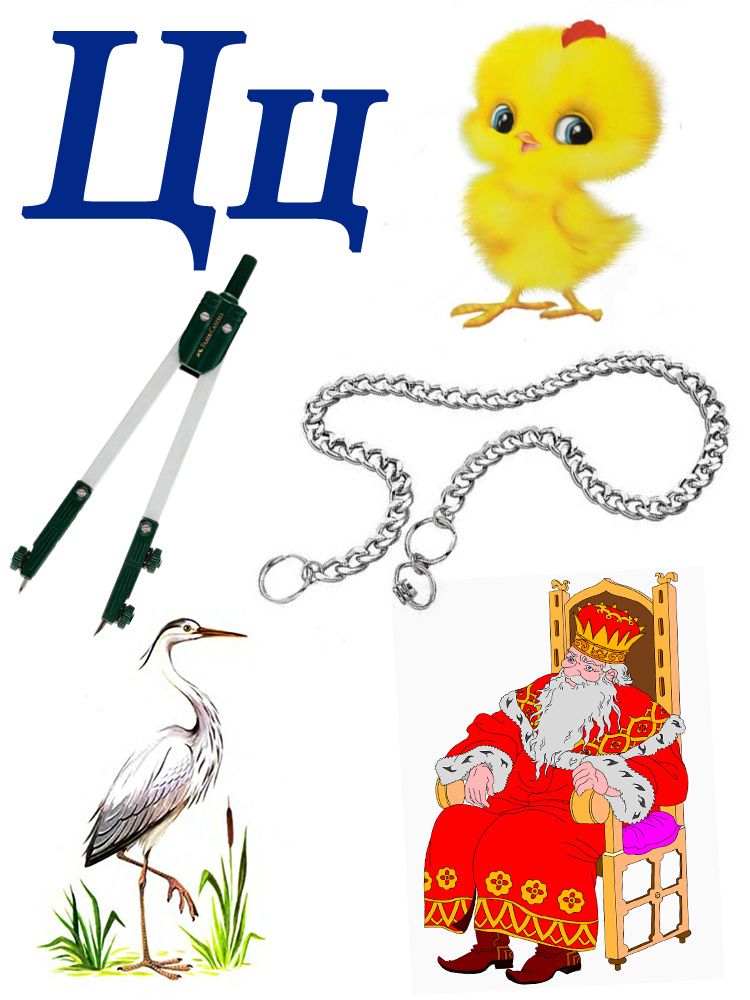 (Дети называют, что нарисовано на карточках: циркуль, цепочка, цыпленок, цапля,царь).- Какой общий звук во всех словах? Звук [ц].Характеристика звука [ц].Произнесите звук «ц».Этот звук гласный или согласный? Почему? (Согласный, так как при произношении воздух встречает преграду)- Звонкий он или глухой? Почему? (Глухой, так как горлышко при произнесении не дрожит.)-Звук [ц] всегда твёрдый. Как мы его будем обозначать? (Синим цветом.) Итак, звук [ц] – согласный, глухой, твёрдый.3. Определить место звука [ц].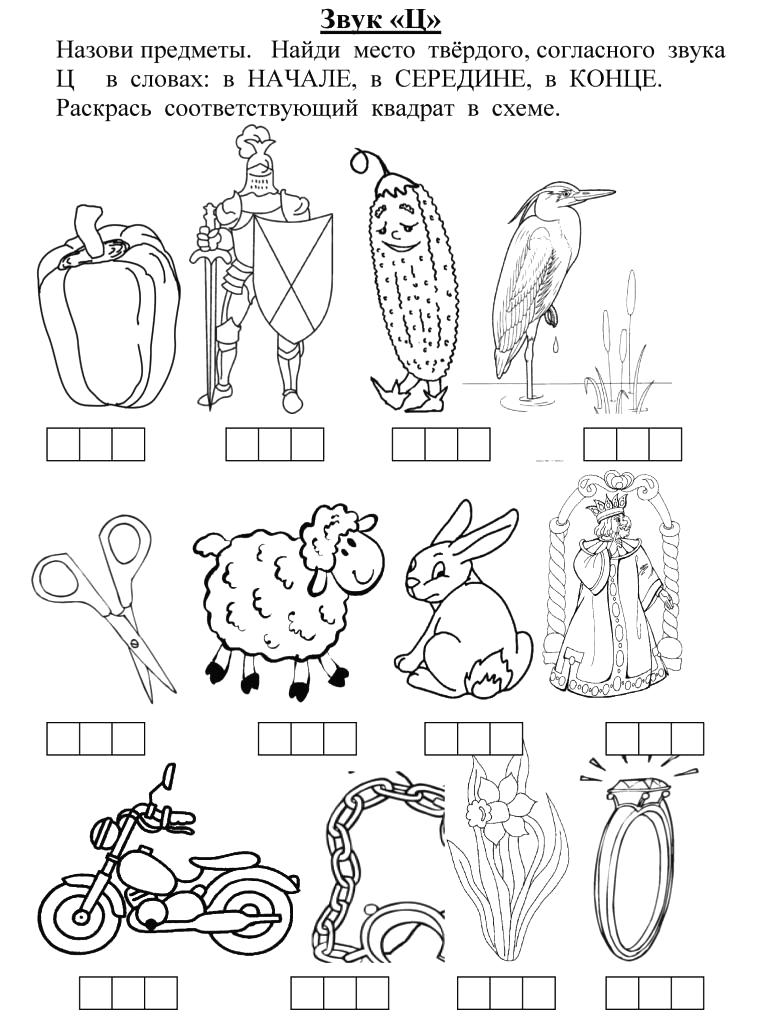 4. Знакомство с буквой. 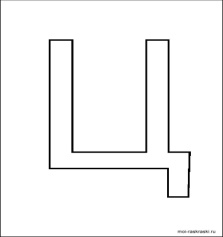            Вот такая буква Ц:            С коготочком на конце.            Коготок-царапка,            Как кошачья лапка. Задание: напечатать в тетради буквы – Ц ц.5. Звукобуквенный анализ слов.Сделать в тетради звукобуквенный анализ слов: цапля, цирк.6. Работа с разрезной азбукой.-Составьте из букв разрезной азбуки слова – овца, перец, курица, певица.Задание: напечатать в тетради слова – овца, перец, курица, певица.7. Итог занятия. - С какой новой буквой познакомились? - Какой звук она обозначает? (ц - согласный,  глухой, твёрдый)Тема: Буква Ю. 1. Повторение. Обозначение мягкости согласных при помощи гласных.а) Игра “ Наоборот”:Ла-ла-ла -  ля-ля-ляСо-со-со -  сё-сё-сёБэ-бэ-бэ – бе-бе-беПродолжим нашу игру со словами:Нос - нёсНыть - нитьМать – мять– Назовите гласные звуки.  (а, о, и ,э, ы, у)  - Назовите буквы, которые обозначают два звука и смягчают предыдущие согласные. (е, ё, я)2. Знакомство с буквой Ю. 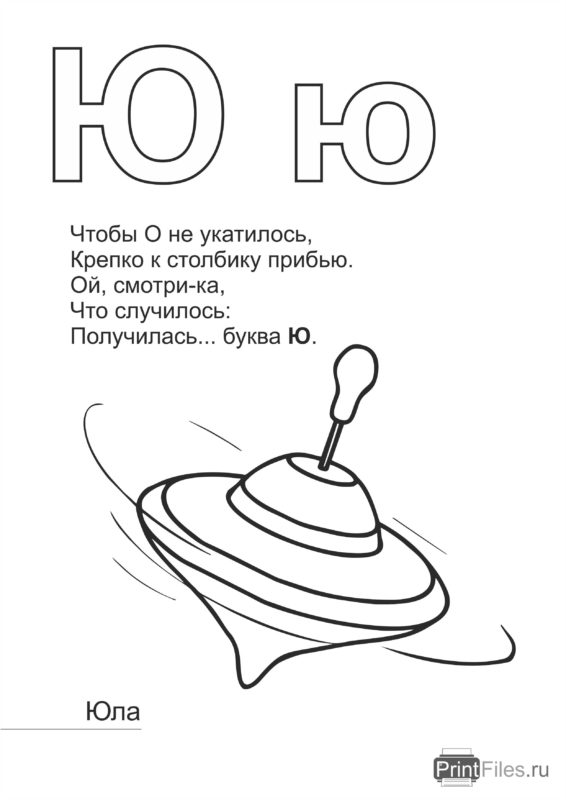 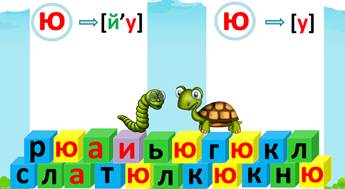 - Произнесём – ю. - Какие звуки услышали? ( й, у ) Задание: напечатать в тетради буквы – Ю ю.3. Чтение по слоговым таблицам с комментариями.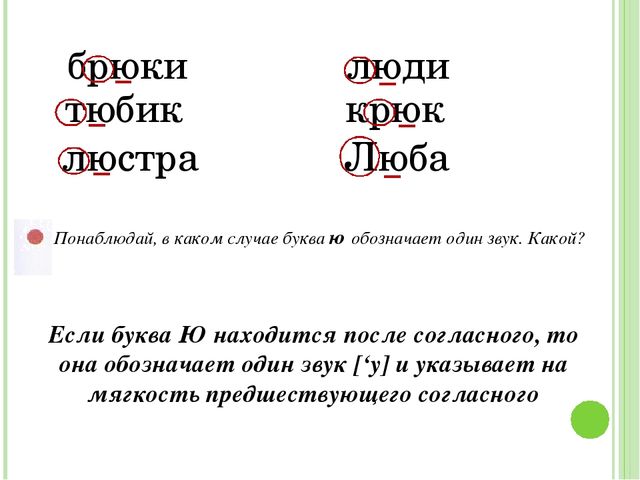 4. Звукобуквенный анализ.  Сделать в тетради звукобуквенный анализ слов: клюв, утюги.6. Работа с разрезной азбукой.- Составьте из букв разрезной азбуки слова – Люба, Люся, Нюша, Хрюша.Задание: напечатать в тетради слова – Люба, Люся, Нюша, Хрюша.7. Итог занятия. - С какой новой буквой познакомились?  - Ю- Какие звуки она обозначает?  ( й - у )- Какой  звук она обозначает после согласных?  ( звук – у)ЗАПОМНИ:  Ча! Чу!тукунудусузулурухубутюкюнюдюсюзюлюрюхюбю